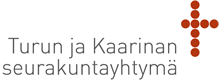 HAUTAMUISTOMERKKISUUNNITELMA Tähdellä (*) merkittyjen kohtien täyttäminen on pakollista Hautausmaa*: Hautatunnus:  Hautapaikan koko: Vainajan nimi*:  Vainajan syntymä- ja kuolinpäivä:  Nykytilanne*:		 Haudalla on muistomerkki       Haudalla ei ole muistomerkkiä				 Uusi muistomerkki                     Olevan muistomerkin olennainen muutosToimenpide*:		 Vanha muistomerkki poistetaan              Muistomerkki tulee entisen lisäksiMuistomerkin mitat*: Aluskiven mitat*: 	korkeus:  leveys:    syvyys:   Tapitus*:      on      ei ole Muistomerkin materiaali, väri, pintakäsittely*: Teksti*:      kaiverrettuna     kohokirjaimin   Tekstin materiaali ja väri: * Koristelu: Tilaajan / hautaoikeuden haltijan nimi ja yhteystiedot*: Suunnittelijan / kiviliikkeen yhteystiedot* Mittakaavaan tehty piirros tai kuva hautamuistomerkin julkisivusta teksteineen *: (tarvittaessa asemapiirustus liitteenä)Suunnitelma toimitetaan osoitteeseen:  Hautausmaiden toimisto, Skarppakullantie 10, 20720 Turku tai turku.huoltokeskus@evl.fiPäiväys ja hankinnasta vastaavan henkilön allekirjoitus:  Vakuutan olevani hautaoikeudenhaltija   Vakuutan, että minulla on valtuutus luvan hakemiseen (ks. hautamuistomerkkiohjeen kohta 1 sekä alaviitteet *) ja **))____________________________________________________
		allekirjoitus	____________________________________________________		nimenselvennös	